Výstavu Trnkova Zahrada 2 v Malostranské besedě za první měsíc navštívilo deset  tisíc lidí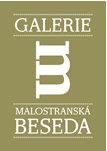 Praha, 22. březen 2016 – Před pěti týdny v pražské Malostranské besedě výtvarníci Jan a Matyáš Trnkové otevřeli multimediální instalaci Trnkova Zahrada 2. Děti tak mají jedinečnou šanci stát se hlavními hrdiny známé dětské knihy Zahrada a zažít po boku moudrého trpaslíka, zlomyslného kocoura či přechytralé velryby její tajuplný příběh na vlastní kůži. Výstavu, kterou za první měsíc navštívilo bezmála 10 000 návštěvníků, můžete navštívit v galerijním podkroví denně od pondělí do neděle mezi 10. a 18. hodinou.„Zahrada 2 je určena především dětem, ale i jejich rodiče a všechny dospělé upoutá její vizuální podoba. Mimo ni klade výstava důraz na interaktivitu, atraktivitu a akci s řadou animací a zvukových efektů. Máme otevřeno přes celý týden, přičemž víkendy se obecně vždy těší z větší návštěvnosti. Proto, chcete-li si výstavu užít naplno a mít větší klid na prozkoumávání jednotlivých atrakcí, neváhejte a přijďte s dětmi i ve všední den,“ radí umělecký ředitel Malostranské besedy David Hanzlík. Výstava vychází z příběhu a ilustrací knižní Zahrady a zachovává si její výtvarnou a literární kvalitu. Díky moderním technologiím však jednotlivé postavy ožívají a všechny expozice tak dětem nabízí interaktivní zábavu. Přístupna široké veřejnosti bude až do 15. května. „Interaktivita a hra je určitě dobrá cesta, jak přilákat děti do galerií. Na výstavách, kde musí jen poslouchat, dívat se na exponáty a nesmí na nic sahat, se zanedlouho začnou nudit a přestanou brzy vnímat. Naopak, propojíte-li umění s určitou formou zábavy, je pravděpodobnější, že se budou více zajímat a lépe si i dané informace zapamatují. A jen díky tomu, že je nějakým způsobem zabavíte, aktivně zapojíte a vtáhnete dovnitř. Důkazem toho je i Zahrada 2, u které jsme hned v prvním týdnu zaznamenali přes tisícovku návštěvníků,“ dodává Hanzlík. Více informací naleznete na stránkách www.zahrada2.cz. 